Nastavni sadržaji za petak 27.3.HRVATSKI JEZIK- Pročitaj pjesmu Kao samoga sebe na 148. str. u čitanci.Riješi radnu bilježnicu na 112. str.Prepiši u bilježnicu:Kao samoga sebeO. Jan Twardowski                                                                                                     Ljubav je sreća najveća!                               Tema: Ljubi drugoga kao samoga sebe.                               Ljubav ne traži ništa zauzvrat.LIKOVNA KULTURA- Od tanke žice oblikuj nakit po želji. To mogu biti naušnice, ogrlica ili narukvica. Osnovni oblik oblikuj od više komada žice koje možeš i vezati u čvorove. Na osnovni oblik dodaj pojedinačne ukrase. Ukoliko nemaš žicu, možeš se koristiti i drugim materijalima-papirom, aluminijskom folijom i slično.Primjer: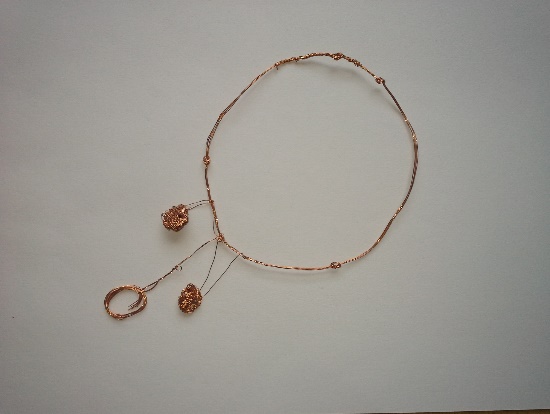 SAT RAZREDNIKA- Razgovaraj s ukućanima o tome kako se osjećate zbog novonastale situacije u društvu. Čega se najviše bojite? Koji su najbolji načini suočavanja sa stresom? Što sve možete raditi kod kuće kao obitelj ili samostalno kako bi se osjećali bolje?NJEMAČKI JEZIK1. U, str. 62., zad. 6. – u bilježnice napišite rečenicu „Ichhabe…“ i razvrstajte školske predmete po rodovima i bojama. Ovako:Ichhabeeinen + imenica muškog roda, npr. Bleistift. Ichhabeeine+imenica ženskog roda, npr. Scherei Ichhabeein+imenica srednjeg roda, npr. Buch, i Ichhabezwei+množina, npr. HefteSa str. 63. u udžbeniku prepišite u bilježnice rečenice iz gramatičkog okvira iza 7. zadatka.2. RB, str. 7., zad. 7. – dopuniti s einen, eine, einDODATNA NASTAVA-Riješi zadatke:http://www.matematika.hr/files/7814/9263/3737/MATEMATICKI_KLOKAN_E_2017.pdfProvjeri rješenja:http://www.matematika.hr/files/4614/9263/2302/MATEMATICKI_KLOKAN_E_2017_rjesenja.pdf